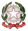 Ministero dell’IstruzioneUfficio Scolastico Regionale per la LombardiaIstituto Comprensivo “Armando Diaz”Piazza Cardinal G. Massaia, 2 - 20123 Milano - Tel. 02 884 461 45 C.F. 80127150151 - Cod. Meccanografico MIIC8BB008 - Codice Univoco Ufficio UFG5KCEmail: miic8bb008@istruzione.it - Pec: miic8bb008@pec.istruzione.it - Sito web: www.icdiaz.edu.itCONSENSO INFORMATO PER L’USO DI FOTOGRAFIE, FILMATI ED ELABORATI DEGLI ALUNNI(reso ai sensi dell’art. 7 del GDPR “Regolamento UE 679/2016 sulla protezione dei dati”)Al Dirigente Scolastico dell'Istituto Comprensivo “Armando Diaz” di MilanoIo sottoscritto, genitore dell’alunno/a iscritto/a presso codesto Istituto comprensivoconsapevoli che nel corso della normale attività scolastica ed extrascolastica (in occasione di recite, foto e saggi di fine anno, escursioni, viaggi di istruzione, manifestazioni sportive, giornalini di classe, esposizione di cartelloni, laboratori, etc.) può verificarsi l’opportunità o la necessità di ricorrere all’utilizzo di testi/prove grafiche, strumenti per la riproduzione di immagini fotografiche/filmati e quant’altro possa contestualizzare/valorizzare il lavoro degli alunni e rappresentare preziosa documentazione delle attività svolte;preso atto che la riproduzione di fotografie e/o filmati è finalizzata alla documentazione, da parte dell'Istituto, delle predette attività nonché alla partecipazione a concorsi e a mostre accessibili alla Scuola e/o alla distribuzione delle riproduzioni agli alunni interessati (effettuata dall’Istituto Comprensivo “Armando Diaz” senza scopo di lucro) ACCONSENTO                            NON ACCONSENTOanche ai sensi degli artt. 10 e 320 cod. civ. e degli artt. 96 e 97 legge 22.4.1941, n. 633, Legge sul diritto d’autore, l’Istituto Comprensivo “Armando Diaz” a:utilizzare - senza scopo di lucro e a esclusivo scopo documentativo, formativo e informativo/divulgativo delle attività della Scuola – testi e disegni, interviste, dichiarazioni e commenti personali nonché foto e video contenenti l’immagine, il nome e la voce propri e/o del/la proprio/a figlio/a elaborati o ripresi durante le attività curricolari ed extracurricolari realizzate nell’ambito delP.T.O.F. di Istituto;pubblicare le immagini e le riprese audio – video realizzate dalla scuola, nonché testi, disegni, interviste prodotti dagli alunni durante le attività scolastiche, esclusivamente per documentare e divulgare le attività della scuola tramite il suo sito internet di istituto o nel blog della scuola e/o nel giornalino di Istituto utilizzare l’immagine propria e/o del/la proprio/a figlio/a per la realizzazione della “foto di fine anno” e dell’annuario scolasticoconservare quanto specificato ai punti precedenti negli archivi informatici dell'Istituto Comprensivo "Armando Diaz" ACCONSENTO                            NON ACCONSENTOinoltre, l’Istituto Comprensivo “Armando Diaz” a:condividere le immagini e le riprese audio – video realizzate dalla scuola, nonché testi, disegni, interviste prodotti dagli alunni durante le attività scolastiche con le piattaforme di altri soggetti coinvolti nelle iniziative e/o in occasione di pubblicazioni, mostre, corsi di formazione, concorsi/rassegne locali/nazionali, seminari, convegni e altre iniziative promosse dall'Istituto anche in collaborazione con altri soggettiSPECIFICO che:la scelta effettuata ha valore per l’intero periodo di frequenza scolastica presso l’Istituto Comprensivo “Armando Diaz” e, comunque, salvo successiva esplicita revoca firmata da entrambi i genitori da inviare all’Istituto tramite posta comune o email (il diniego avrà valore a partire dal giorno successivo al ricevimento della revoca);la presente autorizzazione non consente l’uso dell’immagine propria e/o del/la proprio/a figlio/a in contesti che pregiudichino la dignità personale e il decoro del minore e, comunque, per usi e/o fini diversi da quelli sopra indicati;dichiarano di non aver nulla a pretendere in ragione di quanto sopra indicato e di rinunciare irrevocabilmente a ogni diritto, azione o pretesa derivante da quanto sopra autorizzato;i genitori della scuola non sono autorizzati a pubblicare/divulgare sul web, e in alcun altro modo, immagini e riprese audio/video ove compaiano ripresi altri bambini della scuola insieme al/la proprio/a figlio/a a meno di avere ottenuto esplicito e diretto consensoPRENDO ATTO:per le predette finalità il consenso é facoltativo: la mancanza dell'autorizzazione comporta per l'Istituto Comprensivo “Armando Diaz” l’obbligo di rendere non riconoscibile il volto dell'alunno/a e di non utilizzare testi, disegni, interviste prodotti dallo/a stesso/a durante le attività scolastiche ed extrascolastiche per documentare e divulgare le attività della scuola tramite il suo sito internet di istituto o nel blog della scuola e/o nel giornalino di Istituto e/o nei siti internet di altri enti pubblici e/o in occasione di pubblicazioni, mostre, corsi di formazione, concorsi/rassegne locali/nazionali, seminari, convegni e altre iniziative promosse dall'Istituto anche in collaborazione con altri Enti pubblici;la realizzazione di video e foto, nonché la raccolta di elaborati, durante le attività didattiche curricolari ed extracurricolari da parte dell'Istituto Comprensivo “Armando Diaz” non richiede il consenso dei genitori che riguarda solo la loro diffusionedi non essere autorizzati alla pubblicazione e alla diffusione, in alcuna forma, di immagini e riprese audio/video - ove insieme al/la proprio/a figlio/a compaiano ripresi altri bambini della scuola - acquisite a titolo di “ricordo” in occasione di attività organizzate dalla Scuola, a meno di avere ottenuto il consenso esplicito e diretto con apposita firma di tutte le persone presenti nei video o nelle foto;di non essere autorizzati a realizzare riprese audio e video, nonché fotografie, in classe o nei locali della scuola durante le normali attività scolastiche e durante incontri, colloqui, assemblee;DICHIARO di aver letto l'“Informativa per il trattamento dei dati personali” resa dall'Istituto Comprensivo “Armando Diaz” ex art. 13 Regolamento UE 679/16 e pubblicata sul sito della scuola nella sezione “Privacy”. Potrà in qualsiasi momento esercitare i diritti inviando:una raccomandata a.r. a Istituto Comprensivo "Armando Diaz" P.zza Cardinal G. Massaia, 2 20123 Milanouna e-mail all’indirizzo della scuola miic8bb008@pec.istruzione.itoppure una mail a info@frareg.com o una PEC a frareg@legalmail.it all’indirizzo del Responsabile Protezione Dati (o DPO) nominato dall’Istituto nella persona del dott. Giovanni Parravicini.Milano, 		Firma dei genitori/ Tutori (1)(1) nel caso in cui prenda visione un solo genitore/tutore, lo stesso dichiara di essere consapevole di esprimere anche la volontà dell’altrogenitore/tutore che esercita la patria potestà